RETROALIMENTACIÓN ACTIVIDAD 6 INGLÉSTAREA DAILY ROUTINE5° GRADECONTENIDO DE LA TAREA: Tu actividad debía contener 3 oraciones y 3 dibujos de acciones de tu rutina diaria. SUJETO EN LA ORACIÓN: En inglés siempre debemos poner un pronombre en la oración. No olvides incluir un sujeto como “I, you, they, etc.”. Por ejemplo:Correcto: I go to bed at half past 9.Incorrecto: Go to bed at half past 9.HORA:  Cada oración debía incluir la hora en la que se realizaban las acciones utilizando las palabras vistas en clase. Las palabras eran:O’clock: En punto.A quarter to: un cuarto para.A quarte past: un cuarto. Half past: y media.USO DE AT: Antes de escribir la hora debíamos conectar utilizando AT que significa “a las”. Por ejemplo:Correcto: I eat lunch at 1 o’clock. (yo almuerzo a las 1 en punto)Incorrecto: I eat lunch 1 o’clock. (yo almuerzo 1 en punto)SPELLING (DELETREO): Recuerda revisar siempre como escribir una palabra antes de utilizarla. Puedes usar tu diccionario o un traductor. 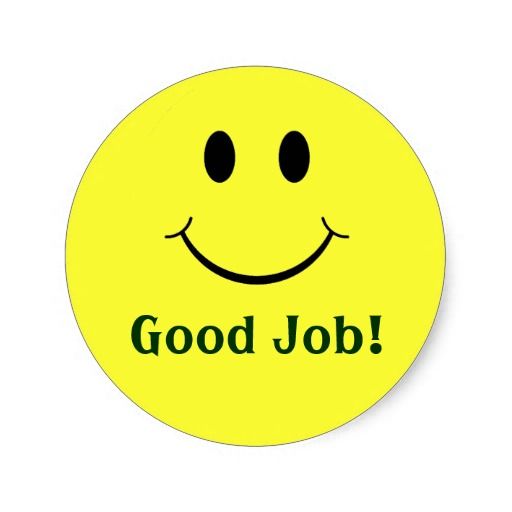 Estimados alumnos, esta semana la actividad era dibujar y escribir sobre DAILY ROUTINES. Las tareas enviadas al correo fueron revisadas individualmente. En esta retroalimentación se describirá que fue lo que se revisó en cada rutina. Gracias por enviar sus trabajos.